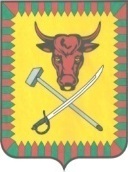 АДМИНИСТРАЦИЯ МУНИЦИПАЛЬНОГО РАЙОНА «ЧИТИНСКИЙ РАЙОН»ПОСТАНОВЛЕНИЕ19 января 2021 года										№8-НПАОб утверждении стоимости услуг по погребению, предоставляемых согласно гарантированному перечню услуг на территории муниципального района «Читинский район»В соответствии с п.1 ст.10 Федерального закона № 8-ФЗ от 12 января 1996 года «О погребении и похоронном деле», Уставом муниципального района «Читинский район» администрация муниципального района «Читинский район»постановляет:1. Утвердить стоимость услуг, предоставляемых согласно гарантированному перечню услуг по погребению умерших пенсионеров, не подлежавших обязательному социальному страхованию на случай временной нетрудоспособности и в связи с материнством на день смерти на территории муниципального района «Читинский район» (прилагается).2. Признать утратившим силу постановление администрации муниципального района «Читинский район» от 21 января 2020 года № 5-НПА «Об утверждения стоимости услуг по погребению, предоставляемых согласно гарантированному перечню услуг на территории муниципального района «Читинский район» с 01 февраля 2021 года.3. Обнародовать настоящее постановление на официальном сайте муниципального района «Читинский район» в информационно-телекоммуникационной сети «Интернет».Врио главы муниципального района «Читинский район»				В.А.ХолмогоровПриложение к постановлению администрации муниципального района «Читинский район» от 19 января 2021 года №8-НПА Стоимость услуг, предоставляемых согласно гарантированному перечню услуг по погребению умерших пенсионеров, не подлежавших обязательному социальному страхованию на случай временной нетрудоспособности и в связи с материнством на день смерти на территории муниципального района «Читинский район».Согласовано « » _____________2021 г.Управляющий Отделением ПФРпо Забайкальскому краю_______________Г.М.Михайленко № п/пНаименование услугЕдиница измеренияСумма1Стоимость услуг по погребению всего, в том числе:Руб.7709, 971.1.Оформление документов необходимых для погребенияРуб.604, 411.2.Предоставление и доставка гроба и др.предметов, необходимых для погребенияРуб.2388, 881.3.Перевозка тела (останков) умершего на кладбище (в крематорий)Руб.2108, 101.4.Погребение (кремация с последующей выдачей урны с прахом)Руб.2608, 58